Муниципальное автономное дошкольное образовательное учреждение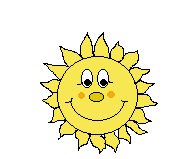 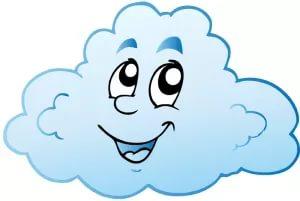 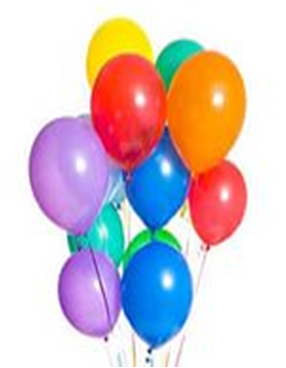 